English 8                                                             Name--___________________Chapter 8 Review--Page 3REV I S I N G A PA S S AG EDI R E C T I O N S The following passage contains sentences that need to be improved. Using what you have learned, revise the underlined portions. Make your corrections in the space between the lines.Look for sentence fragments-- run-on sentences  stringy sentencesEx a m p l e Colonel Guion Bluford, Jr. studied hard. He became an astronaut .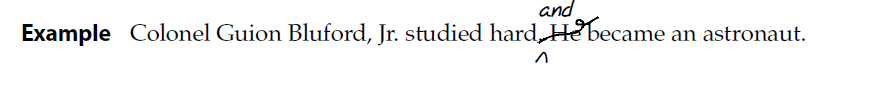 Guion Bluford, Jr., the First African American Astronaut     (21) African Americans have made important contributions to America’sspace program, the first African American to travel in space was ColonelGuion S. Bluford, Jr. (22) Colonel Bluford a crew member of the space shuttle Challenger. He participated in the first night launch of a space shuttle.     Colonel Bluford was born on November 22, 1942, in Philadelphia,Pennsylvania. (23) As a young boy, he read about airplanes. And built models of them. In school, he was interested in aeronautical engineering. (24) The school counselor discouraged Bluford’s interest in aerospace and told him to go into auto mechanics and he also told him to try carpentry.Colonel Bluford was determined to pursue his childhood dream. Heearned his Ph.D. in aerospace engineering at Penn State University andbecame a mission specialist for NASA in 1970. (25) Conducted scientific experiments while on board spacecraft. When the space shuttle Challenger lifted off on August 30, 1983, Colonel Bluford’s dream came true.